ИЗБИРАТЕЛЬНАЯ КОМИССИЯ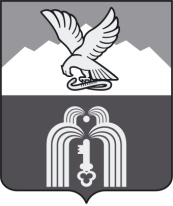 Муниципального образованияГОРОДА-КУРОРТА ПЯТИГОРСКАП О С Т А Н О В Л Е Н И Е28 июля 2016 г.                                                                                           № 24/101г. ПятигорскО регистрации Баяндурян Ерванда Аркадьевича кандидатом в депутаты Думы города Пятигорска пятого созыва по многомандатному избирательному округу № 9Проверив соответствие порядка самовыдвижения кандидата в депутаты Думы города Пятигорска пятого созыва по многомандатному избирательному округу № 9 Баяндурян Ерванда Аркадьевича требованиям Федерального закона «Об основных гарантиях избирательных прав и права на участие в референдуме граждан Российской Федерации», Закона Ставропольского края «О некоторых вопросах проведения выборов в органы местного самоуправления в Ставропольском крае» и необходимые для регистрации кандидата документы, Итоговый протокол о результатах проверки подписных листов с подписями избирателей в поддержку выдвижения кандидата в депутаты Думы города Пятигорска пятого созыва по многомандатному избирательному округу № 9 Баяндурян Ерванда Аркадьевича, в соответствии со статьей 38 Федерального закона «Об основных гарантиях избирательных прав и права на участие в референдуме граждан Российской Федерации», статьей 151 Закона Ставропольского края «О некоторых вопросах проведения выборов в органы местного самоуправления в Ставропольском крае»,Избирательная комиссия муниципального образования города-курорта Пятигорска  ПОСТАНОВЛЯЕТ:Зарегистрировать Баяндурян Ерванда Аркадьевича, 1981 года рождения, кандидатом в депутаты Думы города Пятигорска пятого созыва по многомандатному избирательному округу № 9, 28 июля 2016 года в 18 часов 05 минут.2. Выдать Баяндурян Ерванду Аркадьевичу удостоверение о его регистрации кандидатом в депутаты Думы города Пятигорска пятого созыва по многомандатному избирательному округу № 9.	3. Передать сведения о зарегистрированном кандидате в депутаты Думы города Пятигорска пятого созыва по многомандатному избирательному округу № 9 Баяндурян Ерванде Аркадьевиче в средства массовой информации не позднее 29 июля 2016 года.4. Настоящее постановление подлежит официальному опубликованию и вступает в силу со дня его подписания.Председатель                    							 А.В. Пышко                                                          Секретарь										 Е.Г. Мягких                                                                                                  